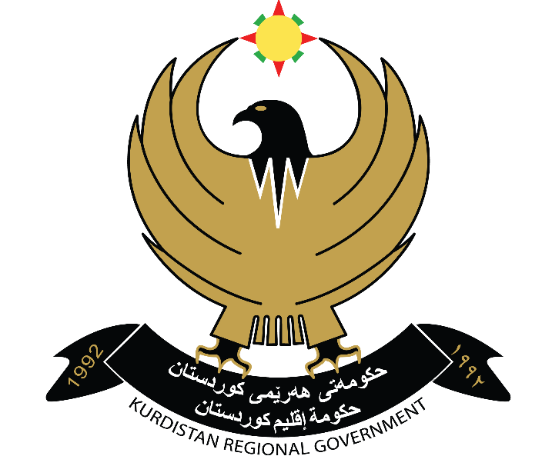 Kurdistan Regional Government Ministry of PlanningStandard Proposals Evaluation FormIssued: …….Table of ContentsHow to Use These Forms This Standard Evaluation Form has been prepared by the Kurdistan Region of Iraq – Ministry of Planning, Public Contracting Directorate for use by it’s the Procuring Authorities in the evaluation of proposals, in accordance with the provisions of Public Procurement Regulation no (2) for the year 2016.The evaluation forms contained in this document provide step-by-step procedures for the evaluation of proposals solicited through Quality and Cost Based Selection (QCBS), Least Cost Selection (LCS) process. In all instances, Request for Proposal (RFP) and evaluation procedures described in the Instructions to Consultants (ITC) of the actual RFP used should be followed.The evaluation and the resulting report need not necessarily be lengthy. The forms should invariably accompany the evaluation report, but they may be adapted to suit specific requirements of the RFP. The report should include a number of attachments to explain details of proposals evaluation or to show specific controversial wording or numbers in a proposal. Cross-referencing should be used extensively, as well as references to pertinent clauses in the RFP.Procuring Authority should study these evaluation forms and guide during project preparation, in order to properly assess the managerial and administrative conditions needed for bid evaluation.The evaluation report includes five sections:Section I.	A Short Report Summarizing the Findings of the Technical Evaluation; Section II.	Technical Evaluation Report—Forms;Section III.	A Short Report Summarizing the Findings of the Financial Evaluation;Section IV.	Financial Evaluation Report—Forms;Section V.	Annexes:Annex I.	Individual Evaluations;Annex II.	Minutes of the Public Opening of the Financial Proposals;Cover Sheet Proposals Evaluation Report and Recommendation for Award of ContractProcuring Authority: 	Name of Consultancy Services  	Identification Number in Budget Law: 	Date of Report Submission:  	Memo of Transmittal[Insert short report summarizing the findings of the proposals evaluation report and recommendations to award] Head of Evaluation Committee: 	__________________Title: __________________Signature: ________________ 	Date: __________________Evaluation Committee member: 	__________________Title: __________________Signature: ________________ 	Date: __________________Evaluation Committee member: 	__________________Title: __________________Signature: ________________ 	Date: __________________Section I.  Technical Evaluation Report—Text1. BackgroundInclude a brief description, context, scope, and objectives of the services. [Use about a quarter of a page].2. The Selection Process (Prior to Technical Evaluation)Elaborate on information provided in Form II (A).Describe briefly the selection process, beginning with the advertising (if required), the establishment of the shortlist, expressions of interest, and withdrawals of firms before proposal submissions.  Describe major events that may have affected the timing (delays, complaints from consultants, key correspondence with the Procuring Authority, Request for Proposals (RFP), extension of proposal submission date, and so on). [Use about one-half to one page].3. Technical EvaluationDescribe briefly the meetings and actions taken by the evaluation committee: formation of a technical evaluation team, outside assistance, evaluation guidelines, justification of sub-criteria and associated weightings as indicated in the Standard Request for Proposals; relevant correspondence with the Procuring Authority; and compliance of evaluation with RFP. Present results of the technical evaluation: scores and the award recommendation. Highlight strengths and weaknesses of each proposal (most important part of the report).(a) 	Strengths: Experience in very similar projects in Iraq or Kurdistan Region of Iraq; quality of the methodology, proving a clear understanding of the scope of the assignment; strengths of the local partner; and experience of proposed staff in similar assignments.(b)	Weaknesses: as examples to the weakness to particular component of the proposal; lack of experience in the Iraq or Kurdistan Region of Iraq; capacity of the local partner; lack of practical experience in implementation; staff experience and experience of the proposed individual e.g. team leader; lack of performance in previous contracts; issues of conflict of interest, Comment on individual evaluators’ scores (discrepancies). Items requiring further negotiationsSection II. Technical Evaluation Report—FormsForm II (A).  Technical Evaluation - Basic DataForm II (B). Evaluation SummaryTechnical Scores / RankingForm II (C). Individual Evaluations—ComparisonSection III. Financial Evaluation Report—Award Recommendation—Text[The text will indicate: Any issues faced during the evaluation; Adjustments made to the prices of the proposal(s) (mainly to ensure consistency with the technical proposal) and determination of the evaluated price (does not apply to Selection Based on Qualifications (Qualifications), and Single-Source Selection (Single-Source));Award recommendation; and Any other important information.]Section IV. Financial Evaluation Report—Award Recommendation—FormsForm IV (A). Financial Evaluation—Basic DataForm IV (B).  Adjustments—Evaluated PricesForm IV (C). QCBS—Combined Technical/Financial Evaluation—Award RecommendationHead of Evaluation Committee: 	_______________ Signature: 	___________ 	Date: ________________Evaluation Committee Member: 	_______________ Signature: 	___________ 	Date: ________________Evaluation Committee Member: 	_______________ Signature: 	___________ 	Date: ________________Form IV (D). Least-Cost Selection—Award RecommendationHead of Evaluation Committee: _______________ Signature: 	________________ 	Date: _____________Evaluation Committee Member: ______________ Signature: 	________________ 	Date: _____________Evaluation Committee Member: _____________ Signature: 	________________ 	Date: _____________Section V.  AnnexesAnnex I (a). Individual Evaluations (For each Committee member to evaluate each consultant)Consultant’s name: _________________________	1. Head of Evaluation Committee: ___________ Signature: ________________ Date: __________2. Evaluation Committee Member: ___________ Signature: ________________ Date: _________3. Evaluation Committee Member: ___________Signature: ________________ Date: __________Annex I (b) Individual Evaluations—Key Personnel (For each Committee member to evaluate the key staff for each consultant)Consultant’s Name: ____________________________Evaluation Committee Member: _________Signature: _____________ Date: ___________Annex II. Minutes of Public Opening of Financial Proposals[The minutes should indicate the names of all participants, the proposal prices, discounts, technical scores, and any details that the Procuring Authority, at its discretion, may consider appropriate. All attendees must sign the Minutes.] Financial Proposals opening date, time: ________________________________________	Number of Opened Financial proposals: _______________________________________Head of Financial Proposals Opening Committee: _________________Title: __________________ Signature: ________________Financial Proposals Opening Committee Member: _________________Title: __________________ Signature: ________________Financial Proposals Opening Committee Member: _________________Title: __________________ Signature: ________________Selection of Consultants2.1	Name of Procuring Authority	Name of Project2.1	Name of Procuring Authority	Name of Project2.2	Type of assignment (feasibility study, pre-investment, preparation, or implementation), and brief description of sources2.2	Type of assignment (feasibility study, pre-investment, preparation, or implementation), and brief description of sources2.3	Method of selection2.3	Method of selectionQuality Cost Based Selection (QCBS) ___________Least-Cost (LCS) ___________________________Qualifications (CQS) ________________________Single-Source (SSS) _________________________Quality Cost Based Selection (QCBS) ___________Least-Cost (LCS) ___________________________Qualifications (CQS) ________________________Single-Source (SSS) _________________________2.4	Request for expressions of interest:publication in United Nations Development Business (UNDB-online) and dgMarket as well as on e-portalpublication in national newspaper(s)number of responses2.4	Request for expressions of interest:publication in United Nations Development Business (UNDB-online) and dgMarket as well as on e-portalpublication in national newspaper(s)number of responsesYes 		No 	Yes 		No 	Yes 		No 	Yes 		No 	2.5	Shortlist:Names / nationality of firms / companies (mark domestic firms and companies that had expressed interest)2.5	Shortlist:Names / nationality of firms / companies (mark domestic firms and companies that had expressed interest)1.	2.	3.	4.	5.	6.	1.	2.	3.	4.	5.	6.	2.6	Issuance of Request for Proposals: to Consultants2.6	Issuance of Request for Proposals: to ConsultantsReference: _____________Date: _____________Reference: _____________Date: _____________2.7	Amendments and clarifications to the RFP (describe)2.7	Amendments and clarifications to the RFP (describe)2.8	Contract:Standard Time-BasedStandard Lump Sumother (describe)2.8	Contract:Standard Time-BasedStandard Lump Sumother (describe)Yes ____ Yes____  Yes ____ Yes____  2.9	(a)  Pre-proposal conference:(b)	 minutes issued2.9	(a)  Pre-proposal conference:(b)	 minutes issuedYes 		No 	Yes 		No 	Yes 		No 	Yes 		No 	2.10	Proposal submission:two envelopes (technical and financial proposals)original submission(c)	extensions(s) 2.10	Proposal submission:two envelopes (technical and financial proposals)original submission(c)	extensions(s) 	PointsYes 	Date 		Time 	Date 		Time 		PointsYes 	Date 		Time 	Date 		Time 	2.11	Opening of Technical Proposals 2.11	Opening of Technical Proposals Date 		Time 	Date 		Time 	2.12	Number of proposals submitted2.12	Number of proposals submitted2.13	Evaluation committee:	Members’ names and titles (normally three to five)2.13	Evaluation committee:	Members’ names and titles (normally three to five)1.	2.	3.	4.	5.	1.	2.	3.	4.	5.	2.14	Proposal validity period (days):(a)	original expiration date(b)	extension(s), if any2.14	Proposal validity period (days):(a)	original expiration date(b)	extension(s), if anyDate 		Time 	Date 		Time 	Date 		Time 	Date 		Time 	2.15	Evaluation Criteria/sub-criteria:Consultants’ experiencemethodology(c) key staff/ individual(s)_______________________________________training (optional)Any additional criterion, if required2.15	Evaluation Criteria/sub-criteria:Consultants’ experiencemethodology(c) key staff/ individual(s)_______________________________________training (optional)Any additional criterion, if requiredWeight 	Weight 	Weight 	Weight 	Weight 	Weight 	Weight 	Weight 	Weight 	Weight 	Weight 	Weight 	Weight 	Weight 	Weight 	Weight 	Weight 	Weight 	Weight 	Weight 	2.16	Technical scores by Consultant2.16	Technical scores by ConsultantMinimum qualifying score 	Minimum qualifying score 	Consultants’ namesConsultants’ namesTechnical scores1. 		1. 		2. 		2. 		3. 		3. 		4. 		4. 		Consultants’ names[Insert name of Consultant 1][Insert name of Consultant 2][Insert name of Consultant 3][Insert name of Consultant 4]CriteriaScoresScoresScoresScoresExperienceMethodologyProposed staffTraining Any additional criterionTotal score aRanka.	Proposals scoring below the minimum qualifying score of [number] points have been rejected.a.	Proposals scoring below the minimum qualifying score of [number] points have been rejected.a.	Proposals scoring below the minimum qualifying score of [number] points have been rejected.a.	Proposals scoring below the minimum qualifying score of [number] points have been rejected.a.	Proposals scoring below the minimum qualifying score of [number] points have been rejected.Consultants’ Names[Insert name of
 Consultant 1][Insert name of
 Consultant 2][Insert name of
 Consultant 3][Insert name of
 Consultant 4]CriteriaExperience

A                                          BAV aC                                          D
Methodology

Key staff

Training 

Any additional criterion
Total
a.	A, B, C, and D = scores given by evaluators; AV = average score, see Annex I (a).a.	A, B, C, and D = scores given by evaluators; AV = average score, see Annex I (a).a.	A, B, C, and D = scores given by evaluators; AV = average score, see Annex I (a).a.	A, B, C, and D = scores given by evaluators; AV = average score, see Annex I (a).a.	A, B, C, and D = scores given by evaluators; AV = average score, see Annex I (a).4.1	Public opening of financial proposals:	Names of all participating consultants and proposal prices (mark Consultants that attended public opening)Date 		Time 	1.	2.	3.	4.	4.2	Evaluation committee: members’: names and titles (if not the same as in the technical evaluation)4.3	Formula for evaluation of cost (QCBS only; cross as appropriate)Weight inversely proportional to cost 	_____Other 	4.4	QCBS(a)	Technical, financial and final scores Consultants’	Technical	Financial	FinalName	scores	scores	scores(b)	Award recommendation4.5	Least-Cost(a)	Technical scores, proposal and evaluated pricesConsultant’	Technical	Proposal	EvaluatedName	scores	prices	prices(b)	Award recommendation for Least-Cost: lowest evaluated (price proposal above minimum qualifying score)Name 	NoConsultants’ 
NamesProposals’ pricesProposals’ pricesAdjustmentsEvaluated price(s)Financial scoresFinancial scoresFinancial scoresNoConsultants’ 
NamesCurrencyAmount (1)(2)(3) = (1) + (2)Financial scoresFinancial scoresFinancial scoresa.	Comments, if any.b.	Arithmetical errors and omissions of items included in the technical proposals.  Adjustments may be positive or negative.c.	For QCBS only: 100 points to the lowest evaluated proposal; other scores to be determined in accordance with provisions of RFP.a.	Comments, if any.b.	Arithmetical errors and omissions of items included in the technical proposals.  Adjustments may be positive or negative.c.	For QCBS only: 100 points to the lowest evaluated proposal; other scores to be determined in accordance with provisions of RFP.a.	Comments, if any.b.	Arithmetical errors and omissions of items included in the technical proposals.  Adjustments may be positive or negative.c.	For QCBS only: 100 points to the lowest evaluated proposal; other scores to be determined in accordance with provisions of RFP.a.	Comments, if any.b.	Arithmetical errors and omissions of items included in the technical proposals.  Adjustments may be positive or negative.c.	For QCBS only: 100 points to the lowest evaluated proposal; other scores to be determined in accordance with provisions of RFP.a.	Comments, if any.b.	Arithmetical errors and omissions of items included in the technical proposals.  Adjustments may be positive or negative.c.	For QCBS only: 100 points to the lowest evaluated proposal; other scores to be determined in accordance with provisions of RFP.a.	Comments, if any.b.	Arithmetical errors and omissions of items included in the technical proposals.  Adjustments may be positive or negative.c.	For QCBS only: 100 points to the lowest evaluated proposal; other scores to be determined in accordance with provisions of RFP.NoNoConsultants’ namesTechnical EvaluationTechnical EvaluationTechnical EvaluationFinancial EvaluationFinancial EvaluationCombined EvaluationCombined EvaluationNoNoConsultants’ namesTechnical
scores
S(t)Weighted
scores
S(t)  TbTechnical
rankFinancial
scores
S(f)Weighted
scores
S(f) FdScores
S(t) T + S(f) FRankAward recommendationAward recommendationAward recommendationTo highest combined technical / financial score.
Consultant’s name: _____________________________________To highest combined technical / financial score.
Consultant’s name: _____________________________________To highest combined technical / financial score.
Consultant’s name: _____________________________________To highest combined technical / financial score.
Consultant’s name: _____________________________________To highest combined technical / financial score.
Consultant’s name: _____________________________________To highest combined technical / financial score.
Consultant’s name: _____________________________________To highest combined technical / financial score.
Consultant’s name: _____________________________________a.	See Form IIB.b.	T = As per RFP.c.	See Form IVB.d.	F = as per RFP.a.	See Form IIB.b.	T = As per RFP.c.	See Form IVB.d.	F = as per RFP.a.	See Form IIB.b.	T = As per RFP.c.	See Form IVB.d.	F = as per RFP.a.	See Form IIB.b.	T = As per RFP.c.	See Form IVB.d.	F = as per RFP.a.	See Form IIB.b.	T = As per RFP.c.	See Form IVB.d.	F = as per RFP.a.	See Form IIB.b.	T = As per RFP.c.	See Form IVB.d.	F = as per RFP.a.	See Form IIB.b.	T = As per RFP.c.	See Form IVB.d.	F = as per RFP.a.	See Form IIB.b.	T = As per RFP.c.	See Form IVB.d.	F = as per RFP.a.	See Form IIB.b.	T = As per RFP.c.	See Form IVB.d.	F = as per RFP.NoConsultants’ namesLeast-Cost SelectionLeast-Cost SelectionNoConsultants’ namesTechnical scoresEvaluated pricesAward recommendationAward recommendationTo lowest evaluated price above minimum qualifying score.

Consultant’s name: _________________________________To lowest evaluated price above minimum qualifying score.

Consultant’s name: _________________________________Criteria/Sub-CriteriaMaximum ScoresEvaluators Evaluators Evaluators Average ScoresCriteria/Sub-CriteriaMaximum ScoresHead of Evaluation Committee 1Evaluator 2Evaluator 3Average ScoresExperience--Methodology--Key Staff---Transfer of Knowledge (Training)--Any additional criterionTotal100NoKey Staff NamesMaximum ScoresGeneral Qualifications(   )9Adequacy 
for the Assignment(   )10Experience in Iraq or In the Kurdistan Region(   )11Total Marks(100)ScoresTotalTotala. 	Sometimes evaluations are made by groups instead of individuals.  Each group (e.g. financial group) has a weight.  The group score is obtained by the weighted scores of the members of the group.  For example, the score of a group of three individuals scoring a, b, and c would be ax + by + cz with x, y, and z representing the respective weights of the members (x + y + z = 1) in this group.b. 	Maximum marks as per RFPa. 	Sometimes evaluations are made by groups instead of individuals.  Each group (e.g. financial group) has a weight.  The group score is obtained by the weighted scores of the members of the group.  For example, the score of a group of three individuals scoring a, b, and c would be ax + by + cz with x, y, and z representing the respective weights of the members (x + y + z = 1) in this group.b. 	Maximum marks as per RFPa. 	Sometimes evaluations are made by groups instead of individuals.  Each group (e.g. financial group) has a weight.  The group score is obtained by the weighted scores of the members of the group.  For example, the score of a group of three individuals scoring a, b, and c would be ax + by + cz with x, y, and z representing the respective weights of the members (x + y + z = 1) in this group.b. 	Maximum marks as per RFPa. 	Sometimes evaluations are made by groups instead of individuals.  Each group (e.g. financial group) has a weight.  The group score is obtained by the weighted scores of the members of the group.  For example, the score of a group of three individuals scoring a, b, and c would be ax + by + cz with x, y, and z representing the respective weights of the members (x + y + z = 1) in this group.b. 	Maximum marks as per RFPa. 	Sometimes evaluations are made by groups instead of individuals.  Each group (e.g. financial group) has a weight.  The group score is obtained by the weighted scores of the members of the group.  For example, the score of a group of three individuals scoring a, b, and c would be ax + by + cz with x, y, and z representing the respective weights of the members (x + y + z = 1) in this group.b. 	Maximum marks as per RFPa. 	Sometimes evaluations are made by groups instead of individuals.  Each group (e.g. financial group) has a weight.  The group score is obtained by the weighted scores of the members of the group.  For example, the score of a group of three individuals scoring a, b, and c would be ax + by + cz with x, y, and z representing the respective weights of the members (x + y + z = 1) in this group.b. 	Maximum marks as per RFPa. 	Sometimes evaluations are made by groups instead of individuals.  Each group (e.g. financial group) has a weight.  The group score is obtained by the weighted scores of the members of the group.  For example, the score of a group of three individuals scoring a, b, and c would be ax + by + cz with x, y, and z representing the respective weights of the members (x + y + z = 1) in this group.b. 	Maximum marks as per RFPNoConsultant IdentificationConsultant IdentificationRead-out Price(s)Read-out Price(s)Modifications or discounts orCommentsNoNameTechnical Proposal Score CurrencyAmountModifications or discounts orComments